Příloha č. 1Formulář pro vyúčtování daru číslo darovací smlouvy:datum uzavření smlouvy:výše daru:obdarovaný (název a adresa):kontaktní jméno a telefonní číslo:VYÚČTOVÁNÍ: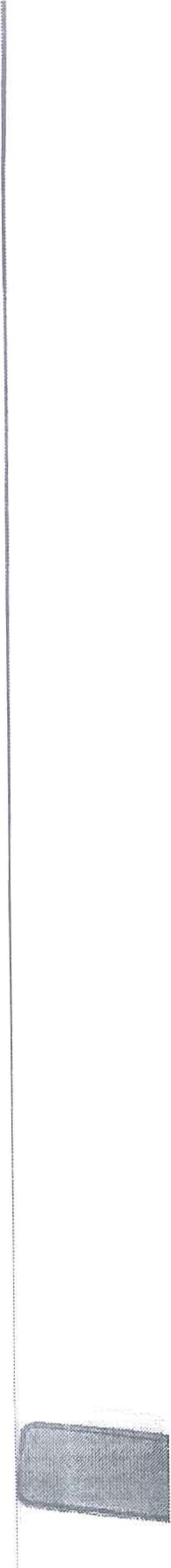 Celková částka:Počet příloh (počet faktur, fotografií atd.):datum: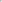 jméno a podpis:číslopodpisčástka